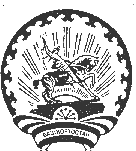 Ҡ А Р А Р                                                     Р  Е Ш Е Н И Е			О внесении изменений и дополнений в решение Совета сельского поселения Верхнебишиндинский сельсовет Республики Башкортостан от 09 декабря 2016 года № 66 «О бюджете сельского поселения Верхнебишиндинский сельсовет муниципального района Туймазинский  район Республики Башкортостан на 2017 год и на плановый период 2018 и 2019 годов»В соответствии со ст. 83, 96  Бюджетного кодекса Российской Федерации Совет  сельского поселения Верхнебишиндинский сельсовет  муниципального района Туймазинский  район  Республики  Башкортостан  Р Е Ш И Л:Внести следующие изменения и дополнения в решение Совета сельского поселения Верхнебишиндинский сельсовет муниципального района Туймазинский  район Республики Башкортостан от 09 декабря 2016 года № 66 «О бюджете сельского поселения Верхнебишиндинский сельсовет муниципального района Туймазинский  район Республики Башкортостан на 2017 год и на плановый период 2018 и 2019 годов»:Пункт 1 изложить в следующей редакции:«Утвердить основные характеристики бюджета сельского поселения Верхнебишиндинский сельсовет  муниципального района Туймазинский  район  Республики Башкортостан (далее - бюджет сельского поселения) на 2017 год:прогнозируемый общий объем доходов бюджета сельского поселения в сумме 3475,7 тыс. рублей;общий объем расходов бюджета сельского поселения в сумме 3642,7 тыс. рублей.дефицит бюджета сельского поселения в сумме 167,0 тыс. рублей.Утвердить  источники финансирования дефицита бюджета сельского поселения на 2017 год согласно приложению № 1 к настоящему решению»;1.2. Приложение № 1 изложить в редакции согласно приложению № 1 к настоящему решению;1.3. Внести изменения в приложение № 6 согласно приложению № 2 к настоящему решению; 1.4. Внести изменения в приложение № 8 согласно приложению № 3 к настоящему решению;1.5. Внести изменения в приложение № 10 согласно приложению № 4 к настоящему решению.2. Настоящее решение обнародовать в здании Администрации сельского поселения (с. Верхние Бишинды, ул. Школьная, д. 1) и разместить на сайте сельского поселения.3. Утвердить изменения, вносимые в течение 2017 года, в сводной росписи бюджета сельского поселения.4. Контроль за исполнением настоящего решения возложить на постоянную комиссию по бюджету, налогам, вопросам муниципальной собственности (Мухаметшин А.М.).Глава сельского поселения Верхнебишиндинский сельсоветмуниципального района Туймазинский районРеспублики Башкортостан           	                                          Р.А. Миннуллин  «22» мая  .     №92Приложение № 1Приложение № 1к решению Совета сельского поселения                                                                  Верхнебишиндинский  сельсовет муниципального                                                      района Туймазинский  район Республики Башкортостанк решению Совета сельского поселения                                                                  Верхнебишиндинский  сельсовет муниципального                                                      района Туймазинский  район Республики Башкортостанот 22 мая 2017 года № 92от 22 мая 2017 года № 92Источники финансирования дефицита бюджета сельского поселения Верхнебишиндинский сельсовет муницпального района Туймазинский район Республики Башкортостан на 2017 годИсточники финансирования дефицита бюджета сельского поселения Верхнебишиндинский сельсовет муницпального района Туймазинский район Республики Башкортостан на 2017 годИсточники финансирования дефицита бюджета сельского поселения Верхнебишиндинский сельсовет муницпального района Туймазинский район Республики Башкортостан на 2017 годтыс. руб.Коды бюджетной классификацииНаименование кода бюджетной классификацииСумма01 00 00 00 00 0000 000Источники внутреннего финансирования дефицитов бюджетов167,001 05 00 00 00 0000 000Изменение остатков средств на счетах по учету средств бюджетов167,0Итого источников финансирования дефицита бюджета167,0Глава сельского поселения Глава сельского поселения Верхнебишиндинский сельсоветВерхнебишиндинский сельсоветмуниципального района Туймазинский районмуниципального района Туймазинский районРеспублики Башкортостан                                                                   Р.А. МиннуллинРеспублики Башкортостан                                                                   Р.А. МиннуллинРеспублики Башкортостан                                                                   Р.А. МиннуллинПриложение № 2Приложение № 2Приложение № 2к решению Совета сельского поселения Верхнебишиндинский сельсовет муниципального района Туймазинский район Республики Башкортостанк решению Совета сельского поселения Верхнебишиндинский сельсовет муниципального района Туймазинский район Республики Башкортостанк решению Совета сельского поселения Верхнебишиндинский сельсовет муниципального района Туймазинский район Республики Башкортостанк решению Совета сельского поселения Верхнебишиндинский сельсовет муниципального района Туймазинский район Республики Башкортостанот 22 мая 2017 года № 92_от 22 мая 2017 года № 92_от 22 мая 2017 года № 92_от 22 мая 2017 года № 92_Распределение бюджетных ассигнований сельского поселенияРаспределение бюджетных ассигнований сельского поселенияРаспределение бюджетных ассигнований сельского поселенияРаспределение бюджетных ассигнований сельского поселенияРаспределение бюджетных ассигнований сельского поселенияВерхнебишиндинский сельсовет муниципального района Туймазинский район Республики Башкортостан на 2017 год по разделам, подразделам, целевым статьям (муниципальной программе сельского поселения и непрограммным направлениям деятельности), группам видов расходов классификации расходов бюджетовВерхнебишиндинский сельсовет муниципального района Туймазинский район Республики Башкортостан на 2017 год по разделам, подразделам, целевым статьям (муниципальной программе сельского поселения и непрограммным направлениям деятельности), группам видов расходов классификации расходов бюджетовВерхнебишиндинский сельсовет муниципального района Туймазинский район Республики Башкортостан на 2017 год по разделам, подразделам, целевым статьям (муниципальной программе сельского поселения и непрограммным направлениям деятельности), группам видов расходов классификации расходов бюджетовВерхнебишиндинский сельсовет муниципального района Туймазинский район Республики Башкортостан на 2017 год по разделам, подразделам, целевым статьям (муниципальной программе сельского поселения и непрограммным направлениям деятельности), группам видов расходов классификации расходов бюджетовВерхнебишиндинский сельсовет муниципального района Туймазинский район Республики Башкортостан на 2017 год по разделам, подразделам, целевым статьям (муниципальной программе сельского поселения и непрограммным направлениям деятельности), группам видов расходов классификации расходов бюджетов(тыс. руб.)НаименованиеРзПрЦсрВр2017годВСЕГО+137,0ОБЩЕГОСУДАРСТВЕННЫЕ ВОПРОСЫ0100+131,0Функционирование высшего должностного лица субъекта Российской Федерации и муниципального образования0102+40,0Глава муниципального образования01021600002030+40,0Расходы на выплаты персоналу в целях обеспечения выполнения функций государственными (муниципальными) органами, казенными учреждениями, органами управления государственными внебюджетными фондами01021600002030100+40,0Функционирование Правительства Российской Федерации, высших исполнительных органов государственной власти субъектов Российской Федерации, местных администраций0104+91,0Аппараты органов государственной власти Республики Башкортостан01041600002040+91,0Расходы на выплаты персоналу в целях обеспечения выполнения функций государственными (муниципальными) органами, казенными учреждениями, органами управления государственными внебюджетными фондами01041600002040100+27,0Закупка товаров и работ и услуг для государственных (муниципальных) нужд01041600002040200+64,0НАЦИОНАЛЬНАЯ БЕЗОПАСНОСТЬ И ПРАВООХРАНИТЕЛЬНАЯ ДЕЯТЕЛЬНОСТЬ0300+6,0Обеспечение пожарной безопасности0310+6,0Мероприятия по развитию инфраструктуры объектов противопожарной службы03101600024300+6,0Закупка товаров и работ и услуг для государственных (муниципальных) нужд03101600024300200+6,0Глава сельского поселения Верхнебишиндинский сельсоветР.А.МиннуллинПриложение №3Приложение №3Приложение №3к решению Совета сельского поселения Верхнебишиндинский сельсовет муниципального района Туймазинский район Республики Башкортостанк решению Совета сельского поселения Верхнебишиндинский сельсовет муниципального района Туймазинский район Республики Башкортостанк решению Совета сельского поселения Верхнебишиндинский сельсовет муниципального района Туймазинский район Республики Башкортостанот 22 мая 2017 года № 92от 22 мая 2017 года № 92от 22 мая 2017 года № 92Распределение бюджетных ассигнований сельского поселения ВерхнебишиндинскийРаспределение бюджетных ассигнований сельского поселения ВерхнебишиндинскийРаспределение бюджетных ассигнований сельского поселения ВерхнебишиндинскийРаспределение бюджетных ассигнований сельского поселения Верхнебишиндинский сельсовет муниципального района Туймазинский район Республики Башкортостан на 2017 год по целевым статьям (муниципальной программе сельского поселения и непрограммным направлениям деятельности), группам видов расходов классификации расходов бюджетов сельсовет муниципального района Туймазинский район Республики Башкортостан на 2017 год по целевым статьям (муниципальной программе сельского поселения и непрограммным направлениям деятельности), группам видов расходов классификации расходов бюджетов сельсовет муниципального района Туймазинский район Республики Башкортостан на 2017 год по целевым статьям (муниципальной программе сельского поселения и непрограммным направлениям деятельности), группам видов расходов классификации расходов бюджетов сельсовет муниципального района Туймазинский район Республики Башкортостан на 2017 год по целевым статьям (муниципальной программе сельского поселения и непрограммным направлениям деятельности), группам видов расходов классификации расходов бюджетов (тыс. руб.) (тыс. руб.)НаименованиеЦсрВр2017 годВСЕГО+137,0Муниципальная программа "Развитие территории сельского поселения Верхнебишиндинский сельсовет на 2017-2019 годы"1600000000+137,0Глава муниципального образования1600002030+40,0Расходы на выплаты персоналу в целях обеспечения выполнения функций государственными (муниципальными) органами, казенными учреждениями, органами управления государственными внебюджетными фондами1600002030100+40,0Аппараты органов государственной власти Республики Башкортостан1600002040+91,0Расходы на выплаты персоналу в целях обеспечения выполнения функций государственными (муниципальными) органами, казенными учреждениями, органами управления государственными внебюджетными фондами1600002040100+27,0Закупка товаров и работ и услуг для государственных (муниципальных) нужд1600002040200+64,0Мероприятия по развитию инфраструктуры объектов противопожарной службы1600024300+6,0Закупка товаров и работ и услуг для государственных (муниципальных) нужд1600024300200+6,0Глава сельского поселения Верхнебишиндинский сельсоветмуниципального района Туймазинский районРеспублики БашкортостанР.А. МиннуллинР.А. МиннуллинР.А. МиннуллинПриложение № 4Приложение № 4Приложение № 4к решению Совета сельского поселения Верхнебишиндинский сельсовет муниципального района Туймазинский район Республики Башкортостанк решению Совета сельского поселения Верхнебишиндинский сельсовет муниципального района Туймазинский район Республики Башкортостанк решению Совета сельского поселения Верхнебишиндинский сельсовет муниципального района Туймазинский район Республики Башкортостанк решению Совета сельского поселения Верхнебишиндинский сельсовет муниципального района Туймазинский район Республики Башкортостанот 22  мая 2017 года № 92от 22  мая 2017 года № 92от 22  мая 2017 года № 92от 22  мая 2017 года № 92Ведомственная структура расходов бюджета сельского поселения ВерхнебишиндинскийВедомственная структура расходов бюджета сельского поселения ВерхнебишиндинскийВедомственная структура расходов бюджета сельского поселения ВерхнебишиндинскийВедомственная структура расходов бюджета сельского поселения ВерхнебишиндинскийВедомственная структура расходов бюджета сельского поселения Верхнебишиндинский сельсовет муниципального района Туймазинский район Республики Башкортостан на 2017 год  сельсовет муниципального района Туймазинский район Республики Башкортостан на 2017 год  сельсовет муниципального района Туймазинский район Республики Башкортостан на 2017 год  сельсовет муниципального района Туймазинский район Республики Башкортостан на 2017 год  сельсовет муниципального района Туймазинский район Республики Башкортостан на 2017 год (тыс. руб.)НаименованиеВедЦсрВр2017 годВСЕГО+137,0Администрация сельского поселения Верхнебишиндинский сельсовет муниципального района Туймазинский район Республики Башкортостан791+137,0Муниципальная программа "Развитие территории сельского поселения Верхнебишиндинский сельсовет на 2017-2019 годы"7911600000000+137,0Глава муниципального образования7911600002030+40,0Расходы на выплаты персоналу в целях обеспечения выполнения функций государственными (муниципальными) органами, казенными учреждениями, органами управления государственными внебюджетными фондами7911600002030100+40,0Аппараты органов государственной власти Республики Башкортостан7911600002040+91,0Расходы на выплаты персоналу в целях обеспечения выполнения функций государственными (муниципальными) органами, казенными учреждениями, органами управления государственными внебюджетными фондами7911600002040100+27,0Закупка товаров и работ и услуг для государственных (муниципальных) нужд7911600002040200+64,0Мероприятия по развитию инфраструктуры объектов противопожарной службы7911600024300+6,0Закупка товаров и работ и услуг для государственных (муниципальных) нужд7911600024300200+6,0Глава сельского поселения Верхнебишиндинский сельсоветмуниципального района Туймазинский районРеспублики БашкортостанР.А. МиннуллинР.А. МиннуллинР.А. МиннуллинСПРАВКА № 6СПРАВКА № 6СПРАВКА № 6СПРАВКА № 6СПРАВКА № 6СПРАВКА № 6СПРАВКА № 6СПРАВКА № 6СПРАВКА № 6СПРАВКА № 6СПРАВКА № 6СПРАВКА № 6СПРАВКА № 6СПРАВКА № 6об изменении росписи расходов бюджета сельского поселения Верхнебишиндинский сельсоветоб изменении росписи расходов бюджета сельского поселения Верхнебишиндинский сельсоветоб изменении росписи расходов бюджета сельского поселения Верхнебишиндинский сельсоветоб изменении росписи расходов бюджета сельского поселения Верхнебишиндинский сельсоветоб изменении росписи расходов бюджета сельского поселения Верхнебишиндинский сельсоветоб изменении росписи расходов бюджета сельского поселения Верхнебишиндинский сельсоветоб изменении росписи расходов бюджета сельского поселения Верхнебишиндинский сельсоветоб изменении росписи расходов бюджета сельского поселения Верхнебишиндинский сельсоветоб изменении росписи расходов бюджета сельского поселения Верхнебишиндинский сельсоветоб изменении росписи расходов бюджета сельского поселения Верхнебишиндинский сельсоветоб изменении росписи расходов бюджета сельского поселения Верхнебишиндинский сельсоветоб изменении росписи расходов бюджета сельского поселения Верхнебишиндинский сельсоветоб изменении росписи расходов бюджета сельского поселения Верхнебишиндинский сельсоветоб изменении росписи расходов бюджета сельского поселения Верхнебишиндинский сельсоветна основании решения Совета от  22 мая 2017 года № 92на основании решения Совета от  22 мая 2017 года № 92на основании решения Совета от  22 мая 2017 года № 92на основании решения Совета от  22 мая 2017 года № 92на основании решения Совета от  22 мая 2017 года № 92на основании решения Совета от  22 мая 2017 года № 92на основании решения Совета от  22 мая 2017 года № 92на основании решения Совета от  22 мая 2017 года № 92на основании решения Совета от  22 мая 2017 года № 92на основании решения Совета от  22 мая 2017 года № 92на основании решения Совета от  22 мая 2017 года № 92на основании решения Совета от  22 мая 2017 года № 92на основании решения Совета от  22 мая 2017 года № 92на основании решения Совета от  22 мая 2017 года № 92от  22 мая  2017 годаот  22 мая  2017 годаот  22 мая  2017 годаот  22 мая  2017 годаот  22 мая  2017 годаот  22 мая  2017 годаот  22 мая  2017 годаот  22 мая  2017 годаот  22 мая  2017 годаот  22 мая  2017 годаот  22 мая  2017 годаот  22 мая  2017 годаот  22 мая  2017 годаот  22 мая  2017 годав рубляхНаименование товаров, работ, услугКод бюджетной классификацииКод бюджетной классификацииКод бюджетной классификацииКод бюджетной классификацииКод бюджетной классификацииКод бюджетной классификацииКод бюджетной классификацииКод бюджетной классификацииКод бюджетной классификацииКод бюджетной классификацииКод бюджетной классификацииГруппаСуммаНаименование товаров, работ, услугФункциональная структураВедомственная структураЦель муниципальной программыЦель подпрограммыЦель основного мероприятияЦель направления расходовВид расходовКлассификация операций сектора государственного управленияНормативКод аналитикиПорядковый номерГруппаСуммаЕДВ01027911600002030121211ФЗ.131.03.215101013-111230000,0Начисления 01027911600002030129213ФЗ.131.03.215101013-111210000,0ЕДВ 01047911600002040121211ФЗ.131.03.215101013-111220000,0Начисления 01047911600002040129213ФЗ.131.03.215101013-11127000,0процессор01047911600002040242340.3ФЗ.131.03.215101013-111220000,00автошины01047911600002040244340.3ФЗ.131.03.215101013-111215000,00разработка проекта нормативов образования отходов и лимитов на их размещение01047911600002040244226.10ФЗ.131.03.215101013-111229000,00аккумулятор на пожарную машину03107911600024300244340.3ФЗ.131.03.11915005013-11126000,0004097911600074040244225.1РП.67.12.115407011-1112-1400,00грейдерование04097911600074040244226.10РП.67.12.115407011-11121400,000105020110/791/0000/0020105020110/791/0000/0020105020110/791/0000/0020105020110/791/0000/0020105020110/791/0000/0020105020110/791/0000/0020105020110/791/0000/0020105020110/791/0000/0020105020110/791/0000/0020105020110/791/0000/0020105020110/791/0000/002013-1112-137000,0Глава сельского поселения___________            Глава сельского поселения___________            Р.А. МиннуллинР.А. МиннуллинР.А. Миннуллин